残疾人就业保障金电子税务局申报操作指南（纳税人端）一、操作步骤1、访问国家税务总局江苏省电子税务局（https://etax.jiangsu.chinatax.gov.cn），选择我要办税，使用用户名或CA登陆。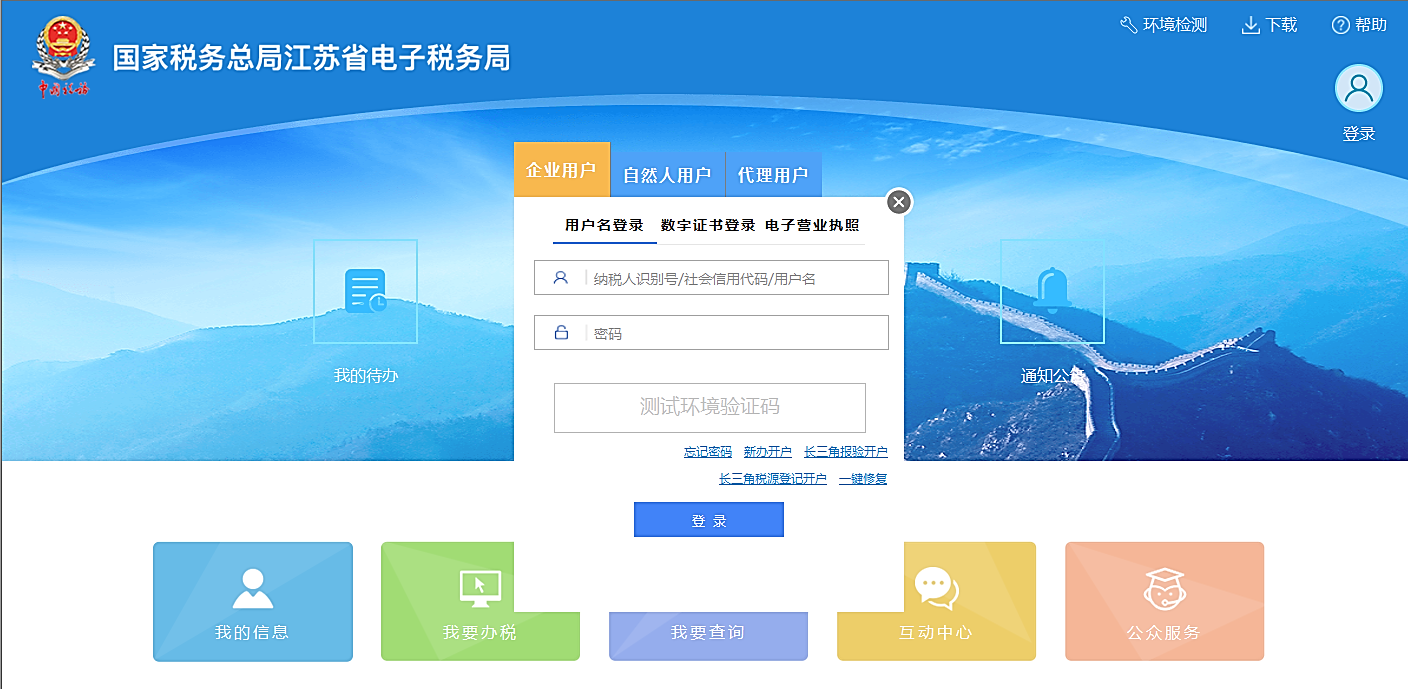 2、登录到电子税务局页面后，选择税费申报及缴纳，进入各税费种申报选择界面。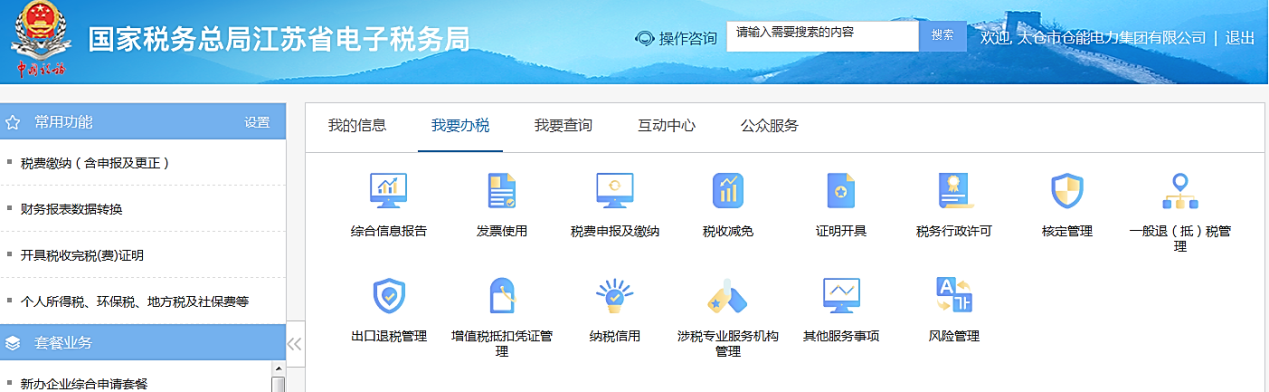 3、在各费种申报中，选择“非税收入申报”中的“残疾人就业保障金申报”，进入申报页面。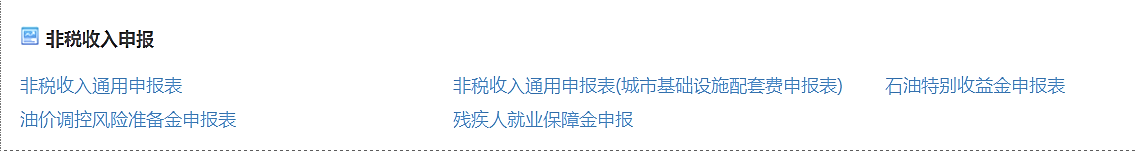 4、点击“进入申报”，在之后出现的界面中点击右侧“数据初始化”，在弹出的提示框中点击“是”，提示认定初始化成功后点击确定。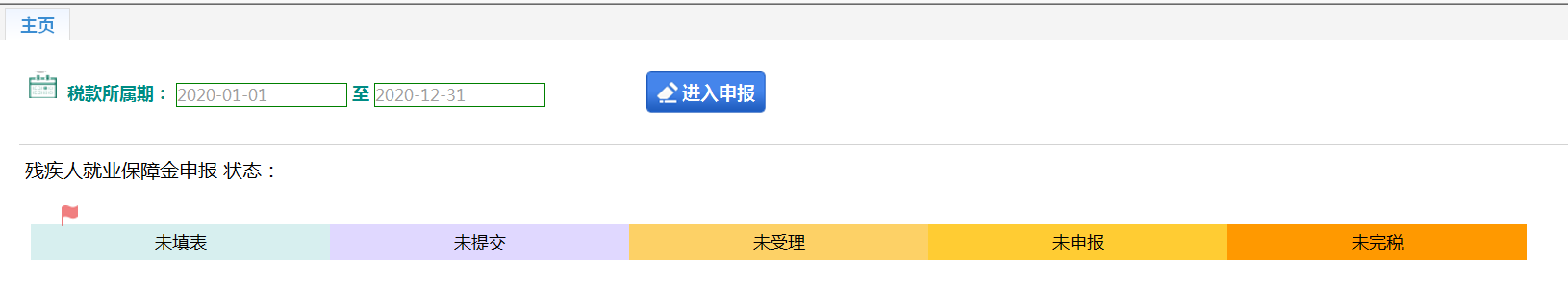 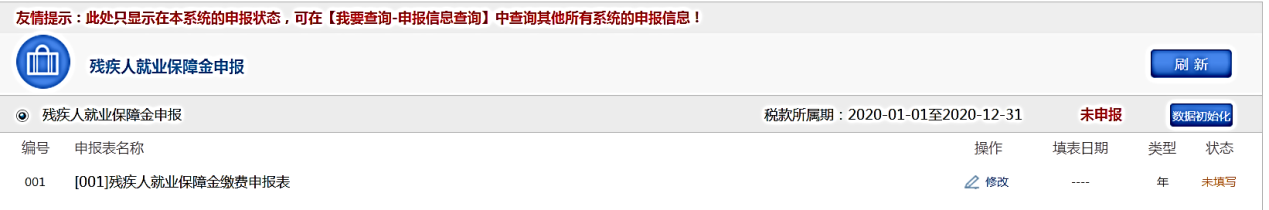 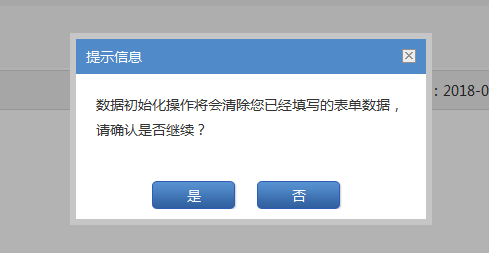 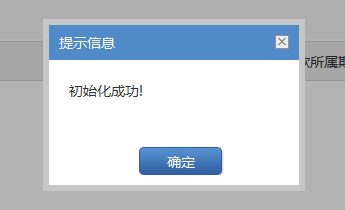 5、返回申报主页面，选择残疾人就业保障金缴费申报表，点击右侧修改按钮。点击“增加一行”，填写“在职职工工资总额”“在职职工人数”，系统会自动计算“本期应纳费额”、“本期减免费额”等项目。其中上年实际安排残疾人就业人数由残联提供，若与实际安置人数不符，请与当地残联联系。填写完毕后，点击左上角保存后返回。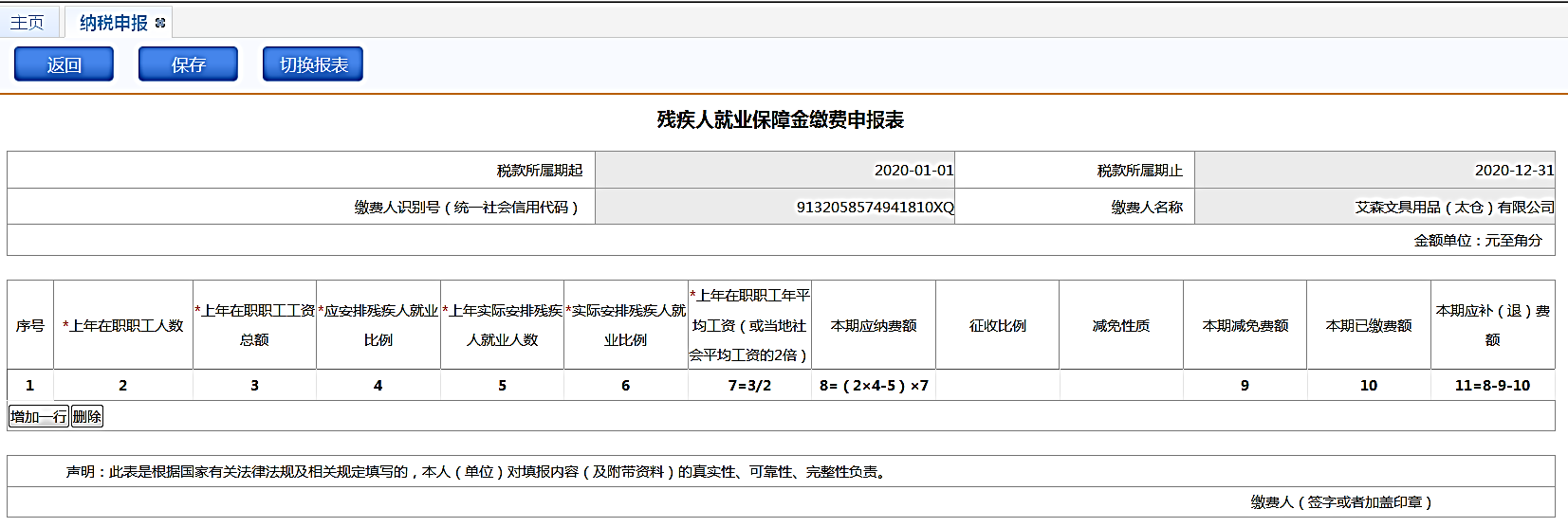 7、返回主页面后，点击右上角申报，根据提示信息完成申报。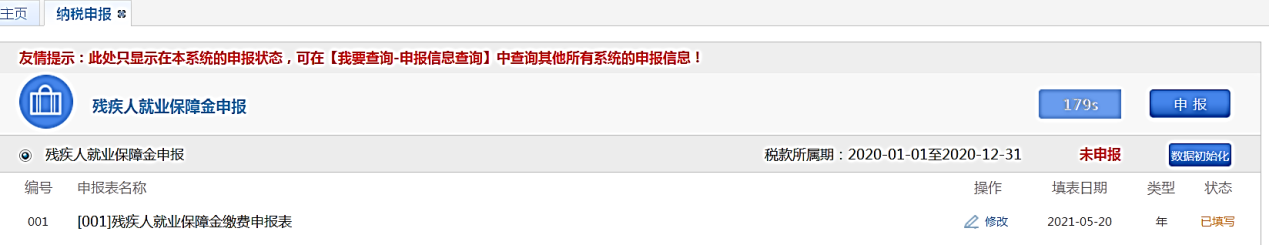 二、实例分析例1：以昆山市为例，该地区的征收比例如下表，用人单位2020年在职职工平均人数600人，全年工资总额3000万，安置5名残疾人就业。解析：（1）接收残联核定的安置残疾人人数，按照征收比例从高到低逐级抵扣；每级抵扣的人数上限为对应征收职工人数×1.5%，如征收比例1-500人的部分，则抵扣残疾人人数上限为500×1.5%＝7.5人；501-1000人的部分，则抵扣残疾人人数上限为500×1.5%＝7.5人；1001-5000人的部分，则抵扣残疾人人数上限为4000×1.5%＝60人。（2）企业上年在职职工年平均工资＝3000万÷600＝5万元。（3）企业实际安排残疾人就业比例＝5÷600＝0.83%，安置比例介于0-1%，故适用征收比例为1-500人部分18%，501-1000人部分7.2%。（4）企业实际应缴纳残保金＝【1-500人部分】(500×1.5%－5)×5×18%＋【501-1000人部分】((600-500)×1.5%－0)×5×7.2%＝2.79万元。申报操作：按照例题,填写 “上年在职职工工资总额”及“上年在职职工人数”后,点击空白处,系统根据填报的职工人数，对照适用的分档比例，自动弹出减免性质“0035013601|残保金调整为分档征收”，并计算出减免费额、本期应补（退）费额。确认无误后，点击左上角保存，返回主页面后点击右上角申报，确认税额后点击是，完成申报提交。例2：还是以昆山市为例,用人单位2020年在职职工平均人数30人，全年工资总额150万，未安置残疾人就业，符合30人以下企业减免。解析：2019年12月27日，国家发展和改革委员会等六部门印发《关于完善残疾人就业保障金制度 更好促进残疾人就业的总体方案》（发改价格规〔2019〕2015号），规定对在职职工总数30人（含）以下的企业，暂免征收保障金。申报操作：按照例题,填写 “上年在职职工工资总额”及“上年在职职工人数”后，点击空白处,系统自动弹出减免性质“0035049901|在职职工总数30人（含）以下暂免征收残保金”，及减免费额。核实本年减免费额后，点击左上角保存，返回主页面后点击右上角申报，确认税额后点击是，完成申报提交。国家税务总局昆山市税务局2021年6月在职职工人数企业单位征收比例企业单位征收比例企业单位征收比例在职职工人数未安置(安置比例为0)安置比例0-1%（不含）安置比例1-1.5%（不含）1-500人部分20.0%18.0%10.0%501-1000人部分8.0%7.2%4.0%1001-5000人部分4.0%3.6%2.0%5001人及以上部分2.0%1.8%1.0%